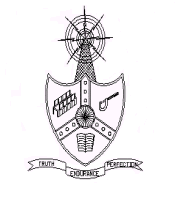                       No. TEQIP-III/                       Date:-12/09/2017Institutional TEQIP-III Unit1Dr.A.T.PiseInstitutional Project Director 2Prof.B.A.KonnurInstitutional Project Coordinator 3Prof.V.S.JadhavNodal Officer (Finance)4Prof. N.V.SaliNodal Officer (Procurement)5Prof.U.L.DeshpandeNodal Officer (Civil Work )6Prof.S.K.PatilNodal Officer (Improve Student Learning)7Prof.V.M.BogarNodal Officer (Research Assistantship)8Dr.A.R.AcharyaNodal Officer (Graduates Employability, Industry Institute Interaction)9Dr.M.N.HedaooNodal Officer (Faculty and Staff Development, Management Capacity Development)10Dr.Y.M.GhugalNodal Officer (Research and development)11Prof.C.V. AndhareNodal Officer (MOOCs)12Dr.S.J.WaghNodal Officer (Reforms Governance)13Dr.R.B.KulkarniNodal Officer (Digital learning and Hiring Consultancy Services14Mr.A.Y.BarkadeNodal Officer  IOC